Corso Allena…Menti 2020 online  Soluzioni Camping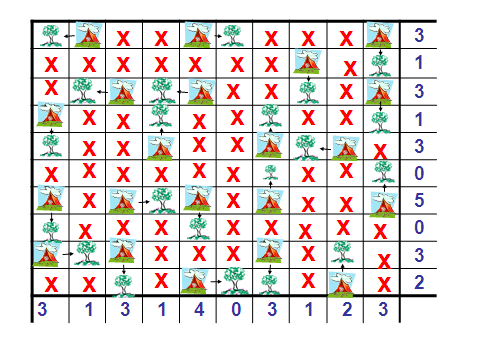 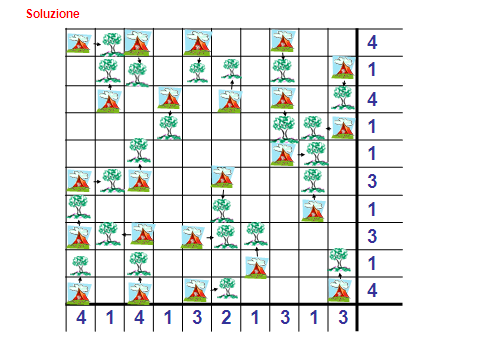 X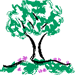 XXXXXX1XXXXX3XXXXXXXXX0XXXXX3XXXXXXXX1XXXX3XXXXXXXXX1XXXX3XXXXX2XXXXXXXX12212214040